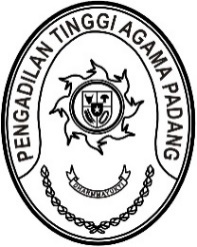 Nomor     	: W3-A/       /KP.04.6/9/2022	 5 September 2022Lampiran	: -	 Perihal	:	UndanganYth. Dharmayukti Karini PTA PadangSehubungan dengan akan dilaksanakannya acara pada Pengadilan Tinggi Agama Padang, maka kami mengundang Saudara untuk hadir pada acara tersebut yang Insya Allah akan dilaksanakan pada :Hari/Tanggal	:	Senin/ 12 September 2022Jam	:	10.00 WIB s.d. selesai Tempat	:	Pengadilan Tinggi Agama Padang,		Jl. By Pass KM. 24, Anak Air, PadangAcara	:	1. Pelantikan Hakim Tinggi Pengadilan Tinggi Agama Padang;		2. Pelantikan Ketua Pengadilan Agama di lingkungan Pengadilan Tinggi Agama Padang		4.	Perpisahan dengan Hakim Tinggi yang mutasi dan Pegawai Pengadilan Tinggi Agama Padang yang memasuki masa PensiunPakaian	:	Seragam Dharmayukti Karini Lurik NusantaraDemi kelancaran acara agar tetap memperhatikan protokol kesehatan dengan memakai masker, mencuci tangan dengan sabun dan menjaga jarak.Demikian disampaikan, atas kehadirannya ucapkan terima kasih.Wassalam,Ketua,Dr. Drs. H. Pelmizar, M.H.I.NIP. 195611121981031009